Aufgabe 5: Wörter und Sätze bauenFühre die folgenden Aufträge aus.Wortaufbau1. WortschatzBetrachte das Strandbild und lass dich davon anregen. Suche zu 5 Gruppen mindestens je 6 Nomen, die zum Thema «Baden» gehören:In der ersten Gruppe muss in jedem Nomen der Vokal a vorkommen, in der zweiten Gruppe der Vokal e, in der dritten der Vokal i, in der vierten der Vokal o und in der fünften der Vokal u. Hat das Nomen mehrere Vokale, kannst du wählen, welcher Gruppe du es zuordnen willst. Es darf aber nur einmal verwendet werden.Ordne die Wörter innerhalb der Gruppe nach dem Alphabet.2. Wortkette: Wähle nun drei Nomen aus der Aufgabe 1 aus.Bilde mit jedem dieser Nomen eine Wortkette nach dem untenstehenden Beispiel. Du darfst dabei nur Nomen verwenden.Bilde eine zusätzliche Kette, die mindestens 10 Glieder hat. Wie viele Glieder schaffst du?Beispiel:	Wasser – Wasserball – Ballspiel – Spielbus – Busfahrplan …Satzaufbau3. VerschiebeprobeBilde mit der Verschiebeprobe möglichst viele verschiedene Sätze aus dem untenstehenden Satz. Achtung: Die Bedeutung darf sich nicht ändern.Der Erste springt mit einem Kopfsprung vom Sprungturm.4. Satzbau-NetzSetze die einzelnen Satzglieder der folgenden Sätze zu den passenden Fragen im Satzbau-Netz.Ergänze jeden dieser Sätze mit mindestens 2 zusätzlichen Satzgliedern. Benutze dazu wiederum das Satzbau-Netz, indem du zu den entsprechenden Fragen Satzglieder dazuschreibst.Ein Mädchen rennt ins Wasser.Im Wagen sitzt ein Junge.Eine junge Frau liest ein spannendes Buch.5. Worttreppe und SatzpyramideNimm aus jeder Gruppe von Aufgabe 1 ein Wort und bilde damit auf die folgenden zwei Arten Sätze.Dabei gelten folgende Spielregeln:Auf jeder Stufe müssen vollständige Sätze stehen.Du darfst kein und/oder verwenden.Du darfst nicht aufzählen (z.B. rote, grüne, gelbe Spielbälle).Beispiele:Bilde möglichst hohe Worttreppen und Satzpyramiden (mindestens 4 Stufen). Um zu zusätzlichen Stufen zu kommen, kannst du die Fragen des Satzbau-Netzes verwenden.SatzpyramideWorttreppeSchreibe weitere Satzpyramiden und Worttreppen nach diesem Muster auf weitere Blätter.Satzbau-Netz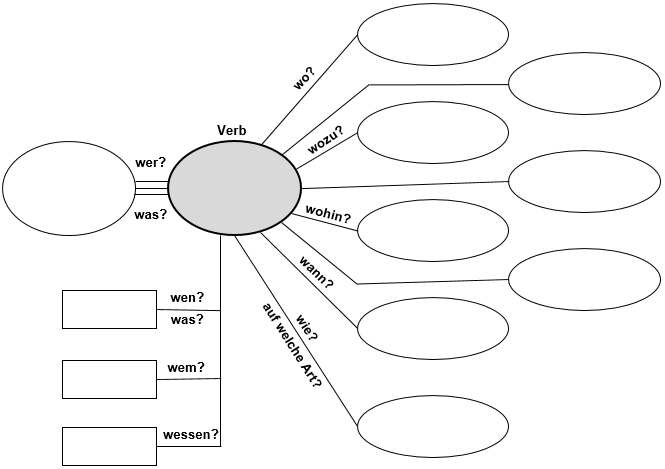 Satzbau-NetzVokal: aVokal: eVokal: iVokal: oVokal: uWorttreppeSatzpyramideWasserWasser fliesst.Wasser fliesst langsam.  Das Wasser fliesst langsam.WasserWasser fliesst.Wasser fliesst mit Getöse.Wasser fliesst mit Getöse über den Stein.